PGFE 3000 Teaching Practice Checklist / Timeline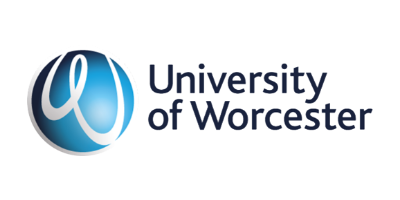 SepSepSepSepOctOctOctOctOctNovNovNovNovDecDecDecDecJanJanJanJanJanFebFebFebFebMarMarMarMarAprAprAprAprMayMayMayMayMayJunJunJun05/09/2212/09/2219/09/2226/09/2203/10/2210/10/2217/10/2224/10/2231/10/2207/11/2214/11/2221/11/2228/11/2205/12/2212/12/2219/12/2226/12/2202/01/2309/01/2316/01/2323/01/2330/01/2306/02/2313/02/2320/02/2327/02/2306/03/2313/03/2320/03/2327/03/2303/04/2310/04/2317/04/2324/04/2301/05/2308/05/2315/05/2322/05/2329/05/2305/06/2312/06/2319/06/23PebblePad Pages About MePebblePad Pages About MePebblePad Pages About MeHALF TERMHOLIDAYHOLIDAYHALF TERMHOLIDAYHOLIDAYHALF TERMPebblePad Pages About MePebblePad Pages About MePebblePad Pages About MeHALF TERMHOLIDAYHOLIDAYHALF TERMHOLIDAYHOLIDAYHALF TERMKey DocumentsAutumnAutumnHALF TERMHOLIDAYHOLIDAYHALF TERMHOLIDAYHOLIDAYHALF TERMKey DocumentsSpringSpringHALF TERMHOLIDAYHOLIDAYHALF TERMHOLIDAYHOLIDAYHALF TERMKey DocumentsSummerSummerHALF TERMHOLIDAYHOLIDAYHALF TERMHOLIDAYHOLIDAYHALF TERMTargetsPersonal & AcademicPersonal & AcademicHALF TERMHOLIDAYHOLIDAYHALF TERMHOLIDAYHOLIDAYHALF TERMTargetsTeachingTeachingHALF TERMHOLIDAYHOLIDAYHALF TERMHOLIDAYHOLIDAYHALF TERMProgress ReviewReview of Progress 1Review of Progress 1HALF TERMHOLIDAYHOLIDAYHALF TERMHOLIDAYHOLIDAYHALF TERMProgress ReviewProfessional Report 1Professional Report 1HALF TERMHOLIDAYHOLIDAYHALF TERMHOLIDAYHOLIDAYHALF TERMProgress ReviewReview of Progress 2Review of Progress 2HALF TERMHOLIDAYHOLIDAYHALF TERMHOLIDAYHOLIDAYHALF TERMProgress ReviewProfessional Report 2Professional Report 2HALF TERMHOLIDAYHOLIDAYHALF TERMHOLIDAYHOLIDAYHALF TERMProgress ReviewReview of Progress 3Review of Progress 3HALF TERMHOLIDAYHOLIDAYHALF TERMHOLIDAYHOLIDAYHALF TERMProgress ReviewProfessional Report 3Professional Report 3HALF TERMHOLIDAYHOLIDAYHALF TERMHOLIDAYHOLIDAYHALF TERMTeaching Hours LogTeaching Hours LogTeaching Hours LogHALF TERMHOLIDAYHOLIDAYHALF TERMHOLIDAYHOLIDAYHALF TERMLesson Plans & Observation FormsLesson Plans & Observation FormsTutorHALF TERMHOLIDAYHOLIDAYHALF TERMHOLIDAYHOLIDAYHALF TERMLesson Plans & Observation FormsLesson Plans & Observation FormsMentorHALF TERMHOLIDAYHOLIDAYHALF TERMHOLIDAYHOLIDAYHALF TERMProfessional DiscussionsProfessional DiscussionsProfessional DiscussionsHALF TERMHOLIDAYHOLIDAYHALF TERMHOLIDAYHOLIDAYHALF TERMSubject Specialism AuditSubject Specialism AuditSubject Specialism AuditHALF TERMHOLIDAYHOLIDAYHALF TERMHOLIDAYHOLIDAYHALF TERMReflective JournalReflective JournalReflective JournalHALF TERMHOLIDAYHOLIDAYHALF TERMHOLIDAYHOLIDAYHALF TERM